nr 9/2022 (935)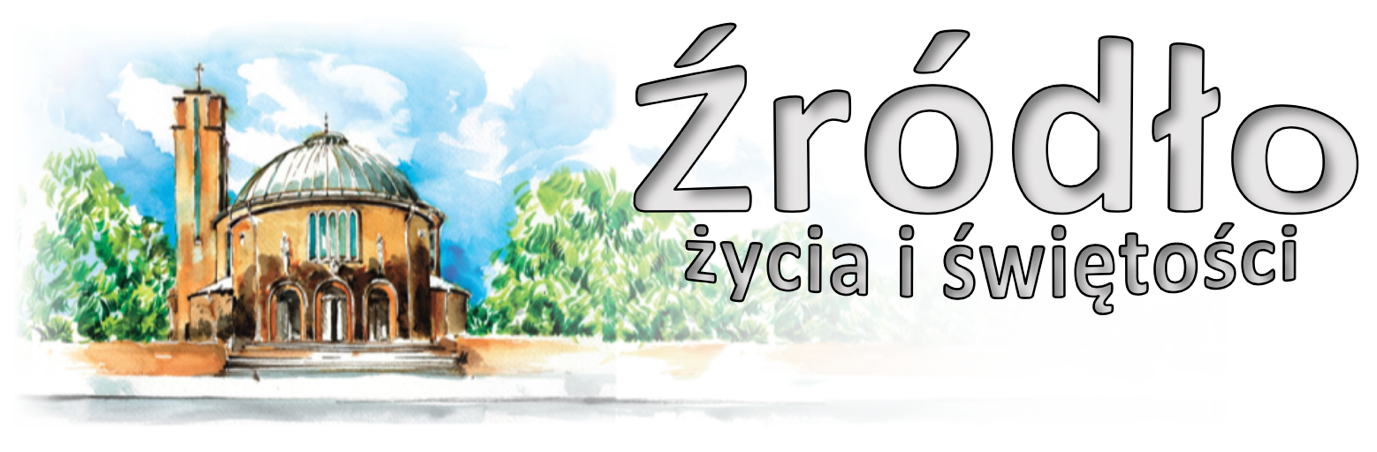 27 lutego 2022 r.gazetka rzymskokatolickiej parafii pw. Najświętszego Serca Pana Jezusa w RaciborzuVIII Niedziela ZwykłaEwangelia według św. Łukasza (6,39-45)„Jezus opowiedział uczniom przypowieść: Czy może niewidomy prowadzić niewidomego? Czy nie wpadną w dół obydwaj? Uczeń nie przewyższa nauczyciela. Lecz każdy, dopiero w pełni wykształcony, będzie jak jego nauczyciel. Czemu to widzisz drzazgę w oku swego brata, a nie dostrzegasz belki we własnym oku? Jak możesz mówić swemu bratu: Bracie, pozwól, że usunę drzazgę, która jest w twoim oku, podczas gdy sam belki w swoim oku nie widzisz? Obłudniku, usuń najpierw belkę ze swego oka, a wtedy przejrzysz, ażeby usunąć drzazgę z oka brata swego. Nie ma drzewa dobrego, które by wydawało zły owoc, ani też drzewa złego, które by dobry owoc wydawało. Po własnym owocu bowiem poznaje się każde drzewo; nie zrywa się fig z ciernia, ani z krzaka jeżyny nie zbiera się winogron. Dobry człowiek z dobrego skarbca swego serca wydobywa dobro, a zły człowiek ze złego skarbca wydobywa zło. Bo z obfitości serca mówią jego usta.”Poleca się nam czytać Ewangelię rano, nie wieczorem. Nie jest ona bowiem środkiem usypiającym, ale dynamitem, który ma rozsadzać i burzyć nasze ciasne, przyziemne i egoistyczne kryteria i praktyki. A to z pewnością sprawi i ta część, którą przed chwilą właśnie przeczytaliśmy; oczywiście, jeśli dopuścimy ją także do serca. Wydaje się, że nam wszystkim byłoby to potrzebne. Mamy bowiem wielką skłonność mierzyć siebie inną miarą niż bliźniego. To właśnie nie podoba się Bogu, a jest także niebezpieczne dla naszego zbawienia. „Dwojakie ciężarki i miara podwójna – obydwu Pan nie znosi” – czytamy w Księdze Przysłów (20,10). Głośno na przykład ujawniamy pragnienia, aby ludzie się porozumieli, aby była zgoda między wszystkimi narodami, ale przy tym sami nie umiemy żyć w jedności z poszczególnymi ludźmi. Natarczywie powtarzamy, aby dbać o moralność młodzieży, ale nasze zewnętrzne zachowanie jest sprzeczne z tym, czego żądamy od innych. Wymyślamy szoferowi, który z braku uwagi wjechał w zakazaną uliczkę, ale swoim besztaniem przekraczamy o wiele większy zakaz – zakaz Boży, i to nas nie denerwuje… Zawadza nam w innych drzazga, ale w swoim oku nosimy belkę. Co jest u innego uporem, zaciętością, w nas jest silną wolą. Co u innego jest strachem, u nas nazywa się przezornością. Co u drugiego jest bezwzględnością i brakiem serca, u nas jest nazwane zdolnością przystosowania się do życia i zaradnością. Powołujemy się na Ewangelię, kiedy trzeba wykazać cudzą niesłuszność; boimy się natomiast sięgnąć po nią, gdyby miało się wskazać na naszą. Jesteśmy za wolnością, kiedy sami jej potrzebujemy; jesteśmy za dyscypliną i porządkiem, podczas gdy inni powołując się na to samo prawo, daremnie domagają się od nas poszanowania swej wolności. Jezus, Nazaretański Cieśla, który często miał do czynienia z drzewem, nigdy nie powie, by drzazga była większa od belki. Nie mówmy tego i my, kiedy ją przypadkiem zobaczymy w cudzym oku. Weszlibyśmy wtedy z Nim w niebezpieczny konflikt. Jeśli jeszcze raz uważnie przeczytamy ten fragment Ewangelii i odniesiemy go do naszego stosunku wobec bliźnich, przekonamy się, że jest ona rzeczywiście dynamitem.A. Faudenom, Usłyszeliśmy Słowo PanaOgłoszenia z życia naszej parafiiPoniedziałek – 28 lutego 2022 								Mk 10,17-27	  630			Za †† rodziców Urszulę Droździel i Romana Szczukiewicza oraz dziadków z obu stron Kacperski-Szczukiewicz					Adoracja Najświętszego Sakramentu	  900			Dziękując Bogu za zdrowie wnuka Marcela, prosząc o dalsze zdrowie i Boże błogosławieństwo					Adoracja Najświętszego Sakramentu	1730			Różaniec o pokój na świecie	1800	1.	Za † męża Jerzego Doleżych z okazji 70. rocznicy ziemskich urodzin, †† rodziców z obu stron i dusze w czyśćcu cierpiące			2.	Zbiorowa za zmarłych: - Do Miłosierdzia Bożego za † matkę Annę w rocznicę ziemskich urodzin, †† z rodziny Brauner, Brudnowskich, Błania, Pierchała oraz za dusze w czyśćcu cierpiące; - Za † Michała Rokickiego (od współlokatorów z ulicy Słowackiego 36); - Do Miłosierdzia Bożego za † Helenę Klima (od sąsiadów z ulicy Katowickiej 21); - Za † Bogusława Kostrzewa w 30. dzień; - Za † Leszka Popek (od sąsiadów z ulicy Pomnikowej 26); - Za †† rodziców Reginę i Henryka Kalemba, Jadwigę i Reinholda Müller, siostrę Beatę, ciotkę Dorotę, dziadków z obu stron, rodziców chrzestnych i pokrewieństwo; - Za † Krystynę Warkocz (od współpracowników córki Teresy); - Za † Jadwigę Palczewską w 30. dzień; - Za †† Bogumiła Norberciaka, Tadeusza Matusiaka, Bernarda Gureckiego, siostrę Antonię w 30. dzień; - Za † Krystynę Warkocz (od koleżanek); - Za †† Reinholda, Jadwigę, Beatę Miler, chrzestną Paulinę Kubek, Annę i Teofila Depta, Jerzego Winciorek, Zdzisława Marcinko, Piotra Kikinder; - Za † Gintra Gortol (od sąsiadów); - Za †† dziadków Albinę i Jerzego, ciocię Jadwigę, †† z rodziny Kunik Wtorek – 1 marca 2022 								Mk 10,28-31	  630	1.	Dziękczynna w intencji Mateusza z okazji kolejnej rocznicy urodzin o Boże błogosławieństwo, zdrowie oraz opiekę Matki Najświętszej i Anioła Stróża			2.	Za † męża Ludwika w 2. rocznicę śmierci ora za †† rodziców, braci i siostry	  800			W języku niemieckim: Zum barmherzigen Herzen Jesu für verstorbenen Karol, Dieter und Margarete Mucha, sowie verstorbene Lidia und Tante Ema					Adoracja Najświętszego Sakramentu	1730			Różaniec o pokój na świecie	1800	1.	Za † Albina Rudzińskiego			2.	Do Miłosierdzia Bożego w 80. rocznicę urodzin, dziękując za łaski, prosząc o zdrowie dla dzieci oraz za †† rodziców, siostrę, brata i dusze w czyśćcu cierpiące			3.	Do Bożej Opatrzności w intencji Michała z okazji 18. rocznicy urodzin o dary Ducha Świętego i błogosławieństwo BożeŚroda Popielcowa – 2 marca 2022 						Mt 6,1-6.16-18	  630			Do Miłosierdzia Bożego za † mamę Helenę, zaginionego ojca Waltra, †† dziadków z obu stron	  900			Do Miłosierdzia Bożego za † mamę Annę Jasion w rocznicę śmierci, †† tatę Antoniego, wujka Ignacego, ciocie Janinę, Wiktorię, Stefanię, kuzynkę Krystynę, Adelę, Annę, Jerzego, Edwarda, Kazimierza Markowskich	1630			szkolna: Za †† syna Romana, męża Jana, rodziców i rodzeństwo Indeka-Solich	1730			Modlitwa Rycerstwa Niepokalanej	1800			Za † Krystynę Dapa w 1. rocznicę śmierciI Czwartek miesiąca – 3 marca 2022 							Łk 9,22-25	  630	1.	Za † matkę Stefanię Drab w 11. rocznicę śmierci, ojca Stanisława, siostry Irenę i Halinę, szwagra Alfreda i dusze w czyśćcu cierpiące o dar życia wiecznego			2.	Za † Danutę Myga o łaskę zbawienia i dar nieba (od wnuka Michała z rodziną)	1700			Różaniec o pokój na świecie	1730			Godzina Święta	1800	1.	O powołania kapłańskie, misyjne i zakonne oraz o zachowanie powołań (od wspólnoty modlącej się za kapłanów „Margaretka”) oraz w intencji Liturgicznej Służby Ołtarza			2.	Za † Alicję Sztuka w 5. rocznicę śmierciI Piątek miesiąca – 4 marca 2022 – św. Kazimierza, królewicza 				J 15,9-17	  630			Za † Leszka Popek (od sąsiadów z ulicy Pomnikowej 26)	  900			Za †† rodziców Emilię i Wincentego Mrówka, rodzeństwo Marię, Janinę, Krystynę, Zofię, Józefa, szwagrów Józefa, Alojzego, Ignaca, Jana, Małgorzatę					Droga Krzyżowa	1500			Koronka do Bożego Miłosierdzia i Adoracja do wieczornej Mszy Świętej	1700			Różaniec o pokój na świecie	1730			Nabożeństwo do Najświętszego Serca Pana Jezusa	1800	1.	W intencji Parafian oraz wszystkich czcicieli NSPJ			2.	Z podziękowaniem za otrzymane łaski, z prośbą o Boże błogosławieństwo dla Frania Ilewicza z okazji 2. rocznicy urodzin						Droga Krzyżowa	1900			Msza Święta młodzieżowaI Sobota miesiąca – 5 marca 2022 							Łk 5,27-32	  630	1.	Za wstawiennictwem MB Różańcowej w intencji członków Żywego Różańca i wszystkich Maryjnych Wspólnot Modlitewnych			2.	Za † Elżbietę Gadaj	1700			Różaniec o pokój na świecie	1730			Nieszpory Maryjne	1800			W sobotni wieczór: 1. Za † męża i ojca Jerzego Fryga w 3.rocznicę śmierci			2.	Za †† rodziców Helenę i Franciszka, Łucję i Mieczysława, męża Jana, braci Jerzego i Wilhelma, siostrę Elżbietę i dusze w czyśćcu cierpiąceI Niedziela Wielkiego Postu – 6 marca 2022 			Pwt 26,4-10; Rz 10,8-13; Łk 4,1-13	  700			Za †† z rodzin Benek i Kasza	  830			Godzinki o Niepokalanym Poczęciu NMP	  900			Za † Bronisława Katolika i †† z rodziny	1030			Za rodzinę Srokol o Boże błogosławieństwo, opiekę Matki Bożej i zdrowie			2.	w kaplicy pod kościołem dla dzieci: 	1200			W intencji dzieci przyjmujących sakrament chrztu świętego: Igor Szymiczek, Paulina Anna Żurek	1645			Różaniec o pokój na świecie	1715			Gorzkie Żale z kazaniem pasyjnym	1800			Za † Mariana Łacina w 6. rocznicę śmierci (od żony Marii, córki Joanny z mężem, syna Łukasza z rodziną)W tym tygodniu modlimy się: o pokój na świecieDzisiaj o godz. 1200 zostanie odprawiona Msza Święta pontyfikalna w intencji Ojczyzny oraz za tych, którzy oddali życie za jej wolność i niepodległość. Po Mszy odbędzie się poświęcenie pomnika upamiętniającego Żołnierzy Wyklętych.Przed rozpoczęciem Wielkiego Postu dzisiaj od godz. 1500, w poniedziałek po Mszy porannej oraz we wtorek od 900 Adoracja Najświętszego Sakramentu. Zapraszamy dzisiaj na godz. 1700 na modlitwę Różańcową o pokój na świecie, oraz na godz. 1730 na nieszpory niedzielne. W kolejne dni również będzie modlitwa Różańcowa o pokój. Szczegóły w gazetce.W poniedziałek o 2000 próba scholi.We wtorek po wieczornej Mszy spotkanie Kręgu Biblijnego.2 marca Środa Popielcowa i rozpoczęcie Wielkiego Postu. Msze Święte o godzinach 630, 900, 1630 (Msza szkolna), 1800. W odpowiedzi na apel Księdza Biskupa i inicjatywę Ojca Świętego środa popielcowa będzie dniem postu i modlitwy o pokój na Ukrainie.Przypomnijmy, że w środę popielcową obowiązuje post ścisły, tzn. jakościowy oraz ilościowy. Na mocy przykazania kościelnego w okresie Wielkiego Postu obowiązuje zakaz udziału w zabawach.W środę, 2 marca o 1730 spotkanie modlitewne Rycerstwa Niepokalanej.Spotkanie Ruchu Rodzin Nazaretańskich w środę po wieczornej Mszy Świętej.W tym tygodniu przypada pierwszy czwartek, piątek i sobota miesiąca. W czwartek o 1700 Różaniec; o 1730 Godzina Święta. Od 1700 okazja do spowiedzi.Zachęcamy do uczestnictwa w nabożeństwach Drogi Krzyżowej w piątek po Mszy o 900 oraz po Mszy wieczornej.W piątek o 1500 Koronka do Bożego Miłosierdzia i Adoracja do wieczornej Mszy. O 1700 Różaniec; o 1730 modlitwy ku czci Najświętszego Serca Pana Jezusa. Od 1700 okazja do spowiedzi.Młodzież zapraszamy na Mszę Świętą w piątek o godz. 1915. W sobotę msza św. o godz. 630 w intencji Członków Żywego Różańca. Po Mszy Świętej zmiana tajemnic oraz Różaniec.W sobotę od godz. 730 odwiedziny chorych. Zgłoszenia w kancelarii lub zakrystii.W sobotę od godz. 1600 Adoracja Najświętszego Sakramentu. W przyszłą niedzielę o godz. 1645 Różaniec; o 1715 Gorzkie Żale z kazaniem pasyjnym.W przyszłą niedzielę o godz. 1200 udzielany będzie sakrament chrztu świętego. Nauka przedchrzcielna dla rodziców i chrzestnych w sobotę o godz. 1900.Kolekta dzisiejsza przeznaczona jest na bieżące potrzeby parafii; z przyszłej niedzieli na potrzeby Seminarium Duchownego i Kurii Diecezjalnej. Z inicjatywy Caritas dzisiaj oraz w środę odbędzie się również zbiórka przed kościołem jako pomoc dla mieszkańców oraz uchodźców wojennych z Ukrainy. W najbliższym tygodniu będą również prowadzona zbiórka rzeczowa (w domu katechetycznym), zwłaszcza jeśli chodzi o materiały higieniczne. Niewykluczone, że będą potrzebne miejsca, gdzie będzie można przyjąć tych, którzy uciekają przed wojną. Parafian, którzy mieliby takie możliwości prosimy o kontakt.Za wszystkie ofiary, kwiaty i prace przy kościele składamy serdeczne „Bóg zapłać”. W minionym tygodniu odeszli do Pana: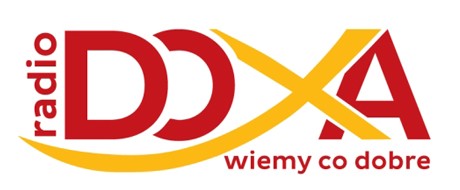 Edward Grys, lat 85, zam. na ul. Księżycowej;Ewa Turkiewicz-Zięcina, lat 72, zam. na ul. Słowackiego (czwartek, 3 marca o 1200);Ewa Kurzydem, lat 61, zam. na ul. Katowickiej (pogrzeb w poniedziałek, 28 lutego o 1300);Maria Bytomska, lat 77, zam. na ul. Łąkowej;Urszula Urbas, lat 69, zam. na ul. Waryńskiego;Bogdan Leśniak, lat 64;Wieczny odpoczynek racz zmarłym dać Panie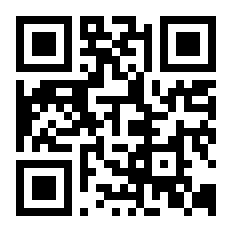 